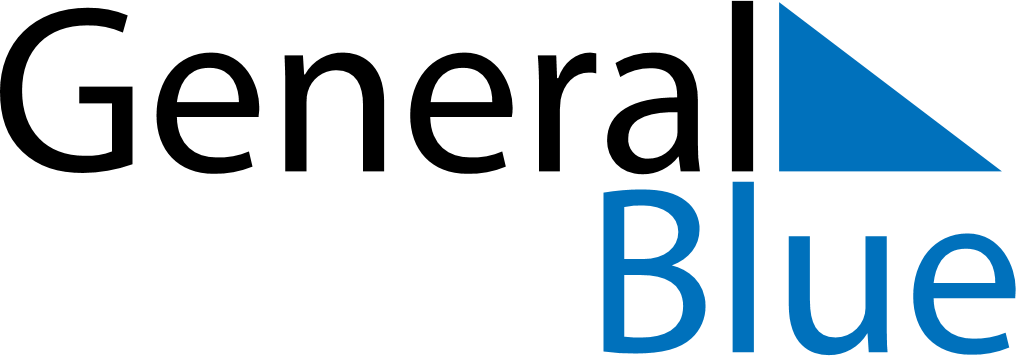 June 2028June 2028June 2028June 2028June 2028June 2028MonacoMonacoMonacoMonacoMonacoMonacoMondayTuesdayWednesdayThursdayFridaySaturdaySunday1234567891011Whit Monday12131415161718Corpus Christi192021222324252627282930NOTES